                    Základní škola Na Lukách Polička 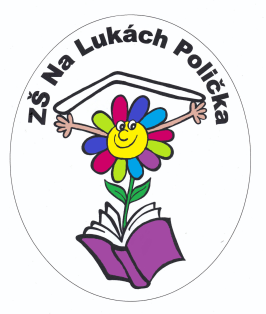 Švermova 401Polička		Zápis ze schůze Školské rady ZŠ Na Lukách Polička, ze dne 7. října 2015Přítomní: Marie Kučerová, Stanislava Němcová, David Šafář, Petr Erbes, Petr Nožka, Jitka UhlířováOmluveni: Přizváni:   Eduard Střílek, ředitel školyProgram: Anglická konverzace – zahájena od 6. 10. s Dorotou Madejska-Stansbury. Rozvrh konverzací byl stanoven a odsouhlasen s rodiči. Skupinky jsou po 8 - 9 žácích. První reakce vyhodnotí ŠR na příští schůzi. Cena je 300,- Kč/hod (rozpočteno na žáka dle počtu ve skupince). O této aktivitě bude zveřejněn článek v Jitřence.Výuka matematiky dle prof. Hejného – proběhlo školení pedagogů I. stupně. Pro interní školní vyhodnocení přínosu této metody výuky budou poptáni učitelé Ma, Fy na II. stupni – byl zaznamenán rozdíl mezi žáky s touto výukou? Jaký? Pozitiva x negativa? Atd…… Termín: do příští schůze ŠR, zajistí: p. ředitel E. StřílekEvaluace školy dotazníkovou formou – realizace 2. pololetí 2015/16. Počítá se s využitím společnosti SCIO. Dle info na jejich webu je třeba se přihlásit do 8. 1. 2016. Testy lze realizovat elektronickou i papírovou formou. Přihlášení a realizaci zajistí p. ředitel E. Střílek.Zviditelnění školy – ve spolupráci se Spolkem rodičů a přátel školy proběhla 9. 10. „Zahradní slavnost“. Její vyhodnocení proběhne na další schůzi RŠ. Článek do Jitřenky napíší rodiče. Zajistí M. Kučerová.Výroční zpráva za školní rok 2014/15 – byla projednána a schválena s následujícími dotazy:bod 7 - Žákovský parlament – má na starost p. uč. Marešová bod 7 - Den otevřených dveří na II. stupni – malý zájem, zvážit zatraktivnění této akce (využít specializovaných učeben???). Bude předmětem další diskuze při příští schůzi ŠR.bod 8 – Inspekce – ve školním roce 2014/15 neproběhla žádná interní ani externí hospitace ve výukových hodinách bod 10 – Zapojení školy do rozvojových a mezinárodních programů – škola se do žádného takového programu nezapojila. ŠR by uvítala zapojení do těchto programů. Jejich aktivní vyhledávání ve spolupráci s ing. Vomočilovou (MěÚ – odbor vnitřních věcí, školství – samospráva).Příští schůze Školské rady – prosinec 2015Zapsala: Marie Kučerová